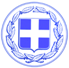                       Κως, 30 Ιανουαρίου 2018ΔΕΛΤΙΟ ΤΥΠΟΥΘΕΜΑ : “Σε εφαρμογή από την 1η Φεβρουαρίου ο Κανονισμός Καθαριότητας στην Κω.”Για πρώτη φορά τίθεται σε ισχύ ο Κανονισμός Καθαριότητας για ολόκληρο το νησί, που ψηφίστηκε από το Δημοτικό Συμβούλιο του Δήμου Κω.Μετά από πολλά χρόνια, το νησί αποκτά έναν ενιαίο κανονισμό καθαριότητας που θα έπρεπε να έχει υιοθετηθεί από το 2011, με τη σύσταση του ενιαίου δήμου.Είναι μία ακόμα καινοτομία της Δημοτικής Αρχής αλλά και μία δέσμευσή της που έγινε πραγματικότητα.Η έναρξη ισχύος του Κανονισμού είναι η 1η Φεβρουαρίου.Πρόκειται για ένα σύγχρονο κανονισμό καθαριότητας, που αποτελείται από 33 άρθρα και είναι σύστοιχος με τους αντίστοιχους κανονισμούς που εφαρμόζονται σε Ελληνικούς και Ευρωπαϊκούς Δήμους.Ο στόχος είναι να υπάρξει συμμόρφωση όλων στο πλαίσιο που περιλαμβάνει ο κανονισμός αλλά και κοινωνική αποδοχή της αναγκαιότητας να διατηρηθεί σε υψηλό επίπεδο η καθαριότητα στο νησί, να υπάρξει επαρκής προστασία του φυσικού περιβάλλοντος, να αναβαθμιστεί η ποιότητα ζωής των πολιτών και να ενισχυθεί ακόμα περισσότερο η ιδέα της ανακύκλωσης.Η Καθαρή Κως είναι υπόθεση και ευθύνη όλων μας.Γραφείο Τύπου Δήμου Κω